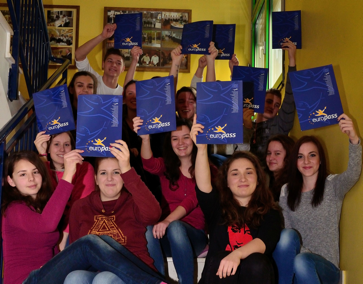 This project has been funded with support from the European Commission. This publication reflects the views only of the author, and the Commission cannot be held responsible for any use which may be made of the information contained therein.CONTENTS1.	Personal data2.	Sending institution contact data3.	Receiving institution contact data4.	Host company contact data5.	Accommodation data6.	Work placement data7.	Self-assessment checklists8.	Dossier9.    AppendicesIntroductionThe main purpose of the International Work Placement  Portfolio is to keep all important data, documents and collected materials related to your mobility experience abroad in one single place.It is very useful to start collecting the materials in your IWP Portfolio from the very beginning. After the work placement, you are expected to write different reports. You may be asked to make a presentation at your home institution or you may decide for another international work placement in the future. Completing and/or updating your IWP Portfolio regularly will enable you to find any information or document related to your past mobility experience quickly and easily if you need it. The self-asssessment checklists for language and professional skills can be  attached to your Europass CV when applying for a job or another international work placement. You can personalize your IWP Portfolio by creating cover pages with photos and  lists of collected materials for all sections in the Dossier. Some samples and tips for the self-assessment checklists and cover pages with lists for the Dossier are attached in appendices.  Use it- Don't lose it!Make your IWP an unforgetable professional and personal experience !PERSONAL DATASENDING INSTITUTION CONTACT DATARECEIVING INSTITUTION CONTACT DATAEmergency  phone numbersHOST COMPANY CONTACT DATAACCOMMODATION - CONTACT DATAWORK PLACEMENT  DATAIf you work at different departments copy this box for each work place.Copy this box for each week of your IWP.SELF-ASSESSMENT CHECKLIST 1Language skills                                                               TIP: See Appendix 1 for a sample self-assessment checklist for IWP in a hotel and more tips where to find skills descriptions for everyday language and some sector-specific portfolios.SELF-ASSESSMENT CHECKLIST 2Professional skills                                                          TIP: See a sample checklist in Appendix 2. You should include the professional skills from your Learning Programme and from the descriptions of your workplace(s) in the host company. Add any skills you acquired additionally eg by rotating through different departments of your host company, by stepping in for a co-worker, or by assisting the company staff for a special event or activity.DOSSIERThe Dossier is a collection of all materials gathered during your mobility period, including:MOBILITY DOCUMENTS such as : Europass CV, Letter of Motivation/Letter of Application, Learning Agreement, Europass Mobility, Letters of Recommendation, Certificates etc. MATERIALS ABOUT THE HOST COUNTRY such as:Flyers, brochures, DVDs, event calendar, your photos of the countryside, sights, favourite places for socializing, photos of cultural events visited  etc.MATERIALS ABOUT THE HOST COMPANY such as :Brochures, photos, organisation structure, policy and values of the company, business cards, promotional material for products and/or services etc.WORKPLACE-RELATED MATERIALS such as:Instructions for work, work safety regulations, descriptions of new methods of work, photos of products/machines, demonstrations, videos, personal dictionary of professional language used in the workplace.Appendix1SAMPLE SELF-ASSESSMENT CHECKLIST 1Language skills   (example for an IWP in a hotel)                                                            TIPS:You can create your own Can-do sentences before the work placement and later add new descriptions of your language skills developed during the placement.You can include the skills descriptions from your programme for linguistic preparation (a language course at home or in the host country) or select relevant language skills descriptions from the self–assessment grid of the CEFR (Common European Framework of Reference for Languages) :  www.coe.Int/lang-CEFR  and  http://www.coe.int/t/dg4/education/elp/elp-reg/Source/assessement_grid/assessment_grid_english.pdf     For VET Catering and Hospitality IWPs:You can find more detailed language-skill descriptions for  the gastronomy and reception sector in the Eurocatering Language Portfolio which also includes descriptions of intercultural skills and video clips with non- verbal communication.http://www.eurocatering.org/media/tray/language_portfolio/1/EuroCatering_Language_Portfolio_K.pdf  andhttp://www.eurocatering.org/media/tray/language_portfolio/2/language_portfolio_en.pdfFor Traffic Sector IWPs:The language skills for the traffic sector are compiled in the Language Portfolio as a part of the EuroTraffic language learning online course. It is in 4 langauages(EN, HR, FI, SLO) and can be downloaded from:http://www.languagesforwork.eu/en/project/dissemination-materials Appendix 2SAMPLE SELF-ASSESSMENT CHECKLIST 2Professional skills   (example for IWP in a hotel)                                                           Appendix 3SAMPLE COVER PAGE FOR the Dossier MATERIALS ABOUT THE HOST COUNTRY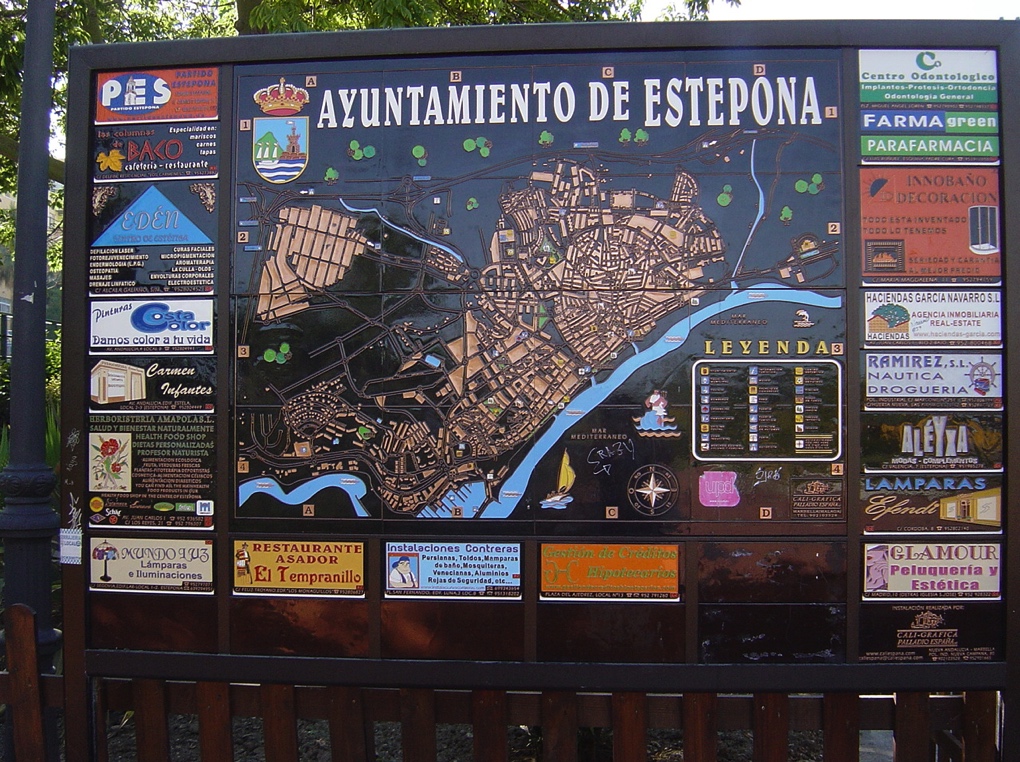 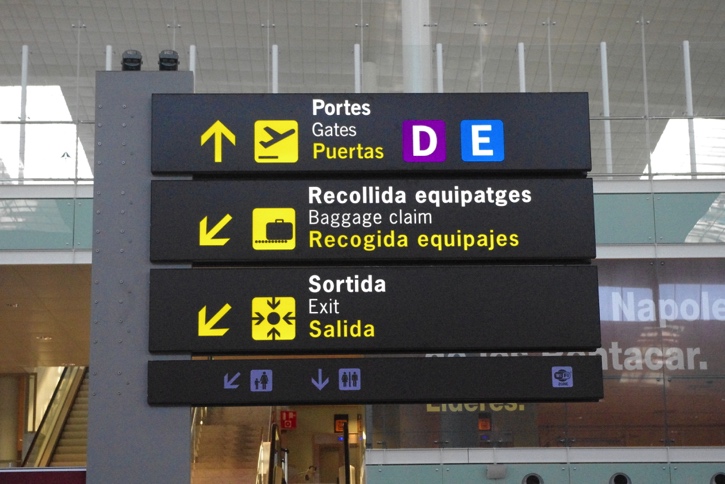 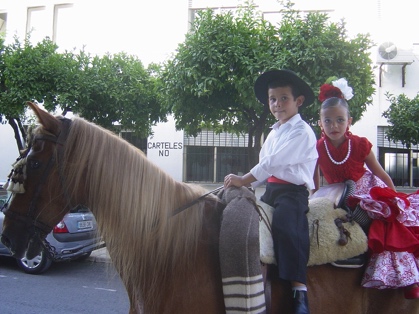 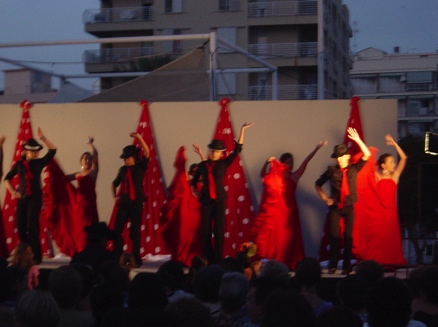 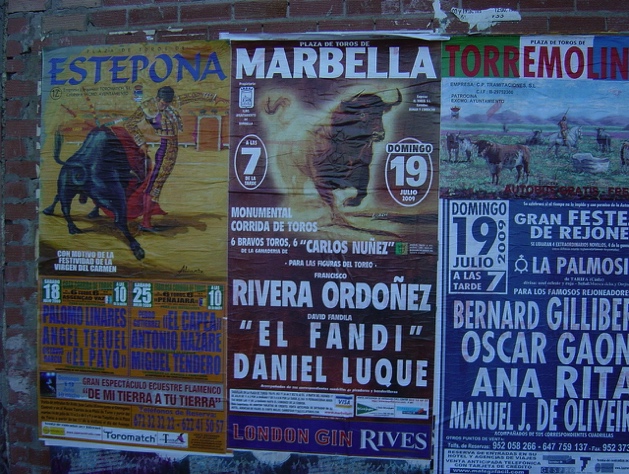 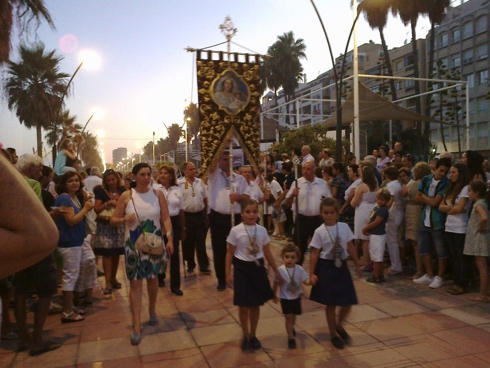 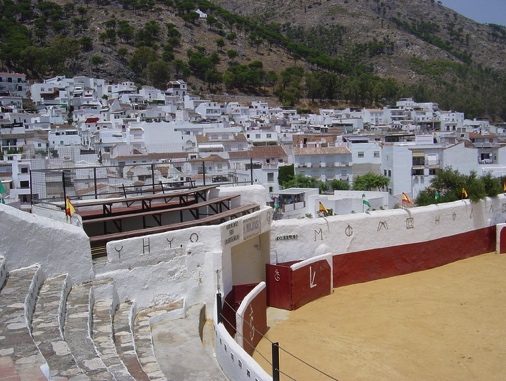 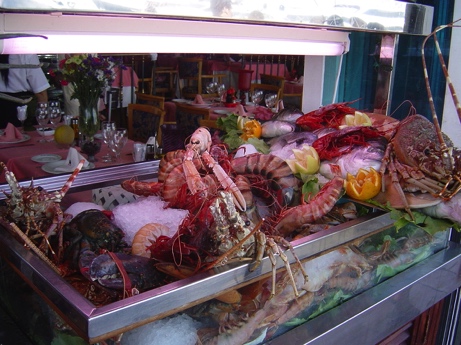 Appendix 4SAMPLE LISTS  FOR the Dossier (all 4 sections)Sample list of mobility documentsSample list of materials about the host country Sample list of materials about the host company Sample list of workplace-related materialsFirst name and surnameGenderDate  of birth	Place of birthAddressStreet, numberPostal code, cityCountryMobile phone	E-mail	 Home institution Name (original and in English)AddressStreet, numberPostal code, cityCountryWeb pageE-mail Skype nameField of StudyYearLanguage skillsMother tongueForeign language, level ( A1- C2) (add boxes for more languages)Sending organisationSending organisationNameAddressStreet, numberPostal code, citySending coordinatorSending coordinatorFirst name and surnamePhone numberMobile phone	E-mail	Skype nameContact hoursDays, time (from…to…)Accompanying teacher ( contact data during the work placement)(Fill in if applicable)Accompanying teacher ( contact data during the work placement)(Fill in if applicable)First name and surnameAddress Street, numberPostal code, cityPhone numberMobile phone	E-mail	 Skype nameReceiving organisationReceiving organisationNameAddressStreet, numberPostal code, cityWeb pageE-mailReceiving  coordinatorReceiving  coordinatorFirst name and surnamePhone numberMobile phone	E-mail	Skype nameContact hoursDays, time (from…to…)Embassy of my countryPoliceFiremenAmbulanceDoctor/hospitalNameAddressStreet, numberPostal code, cityWeb pageE-mailWork placement mentorWork placement mentorWork placement mentorWork placement mentorFirst name and surnameAddress Street, numberPostal code, cityPhone numberMobile phone	E-mail	Skype nameContact hoursDays, time (from…to…)Travel  Details (from the place of accommodation to the host company)Travel  Details (from the place of accommodation to the host company)Travel  Details (from the place of accommodation to the host company)Travel  Details (from the place of accommodation to the host company)Travel to host companyFrom(departure station)To(arrival station)Travel timeBy bus (number, bus  company)By train (name or direction)OtherName of the hotel/hostel/B&BAddressStreet, numberPostal code, cityWebsite(if applicable)Phone numberMobile phone	E-mailContact person, landlordContact person, landlordFirst name and surnamePhone numberMobile phone	E-mail	Name of the Company /enterpriseDepartmentMentorWorkplace assigned	Dress codeMain tasksWorkplan - scheduleWorkplan - scheduleWorkplan - scheduleWorkplan - scheduleWEEK 1Working timefrom                    toWorking timefrom                    toDepartmentMonday TuesdayWednesdayThursdayFridaySaturdaySundayMy new colleagues/work team membersMy new colleagues/work team membersMy new colleagues/work team membersDepartment 1:Department 1:Department 1:Name (title)Position /titleContact (mobile, e-mail)Department 2:Department 2:Department 2:Department 3:Department 3:Department 3:Everyday languageDescription of skills TickTopic 1Topic 1Topic 1Topic 2Topic 2Topic 3Topic 3Topic 3Topic 4Topic 4Topic 4Topic 5Topic 5Professional languageTopic 1Topic 1Topic 1Topic 1Topic 2Topic 2Topic 3Topic 3Topic 3Topic 4Topic 4Topic 4Topic 5Topic 5Topic 5General Description of skills TickDepartment 1:Department 2:Department 3:Everyday languageDescription of skills TickGreetingsI can understand greetings and respond to themGreetingsI can introduce myself  (give my basic personal data )GreetingsI can address people properly using the titles (Mr, Ms, or the title denoting his position at workGreetingsI can tell someone I don’t understand  and ask someone to repeat or demonstrate itGreetingsI can apologise or express regret using phrases like ‘I am sorry’, ‘Excuse me’, ‘I regret’….TimeI can understand and tell time using numbers, days of the week and months TimeI can tell  time using numbers, days of the week and monthsPlaceI can understand basic information about placesPlaceI can ask basic information about places (like ‘Where is…’, ‘Where….from ?’, ‘Where…to?’.....)PlaceI can understand and name the most important buildings in the city (post office, bank, bus station, railway station, hospital, pharmacy,etcOrientation I can understand simple questions and sentences about finding the way to different destinations in the city, etc Orientation Professional languageIngredients, materialsI can understand and name the most frequently used basic ingredients to prepare dishes (types of fruit, vegetables, meat)I can understand and name the most popular herbs and spices used in the cuisine of the host countryUtensils and machinesI can understand and name the most frequently used utensils and machines in the kitchenMethods of workI can understand and describe the basic methods of preparing dishes like: cutting, slicing, grinding, grating  cooking, braising, roasting, grilling, gratinating, frying etcCommunication at work(useful phrases)I can understand simple instructions related to my tasks in the hotel, kitchen and/or restaurantCommunication at work(useful phrases)I can use simple questions and answers to communicate with the members of my team about task-related topicsCommunication at work(useful phrases)I can answer questions from guests related to the products and services of the hotelGeneral skillsDescription of skills TickI can act according to instructions and the work safety regulations in different departments/sections of the companyI can work responsibly, appreciating nature and environmentI can behave professionally, respecting the dress code and ethical standards of the companyI can demonstrate teamwork by co-operating and assisting co-workers as neededI am familiar with the “working culture” in the company (hierarchy, titles, deadlines, punctuality etc)KitchenI can organize and set up the assigned section of the satellite kitchen as efficiently as possible I can prepare all 'mise en place’ for dishes according to standard recipesI can assist Chef de Partie /Demi Chef de Partie in ensuring that all culinary standards comply with Company and Hotel Policies and Procedures and Minimum Standards.I can prepare a la carte dishes and dishes for special buffets or events harmoniously with the kitchen team.I can arrange dishes on a plate or tray according to  instructions and in compliance with the Company and Hotel standardsRestaurantI can serve guests in their assigned sections in order to provide a dining experience that meets or exceeds guests’ expectations whilst  adhering to the hotel service standardsI can provide special services and serve at special events of a five star hotelI can prepare all cocktails offered in the pool bar according to standard recipesDocNo.Title of the document(short description)DateLanguage1Europass CV  *(adapted for the application for work placement in Spain -Erasmus+ grant)15/05/2014EN,  SI2Letter  of  recommendation(signed by Mr. …….., F&B manager)30/9/2014EN, ES3Europass mobilityPeriod: 3 months, country: SpainHost enterprise: Kempinski Hotel Bahia Departement: Food & Beverage15/10/2014EN4etc.No.Type of material (short description)Language1Flyer with information about sightseeing:Estepona, Ronda, Casares, Waterpark Selwo MarinaEN, ES2City map of EsteponaEN3Event calendar for July:FeriaProcession of the Virgin CarmenEN, ES, DE, FR4PhotosMijas, Bridge in Ronda, Marbella, Puerto Banus,etcNo.Type of material (short description)Language1PPT- presentation of the company (handouts)EN2Information leaflets for the hotel guests(invitation to gala dinner with flamenco show, excursions,…)EN, ES, DE, FR3Organisation structure of the company (chart)EN, ES, 4Photos restaurants, bar, pool bar,hotel lounge, laundry, cold kitchen, pastry department, uniforms, notice board, wellness reception…No.Type of material (short description)Language1Photos of my workplace my team, new ingredients used for preparing dishes, Spanish national dishes, table decoration for wedding reception,...  )2Work safety regulationsEN, ES3Recipes for Spanish dishes (gazpacho)Recipes for new cocktailsEN, ES4etcEN, ES